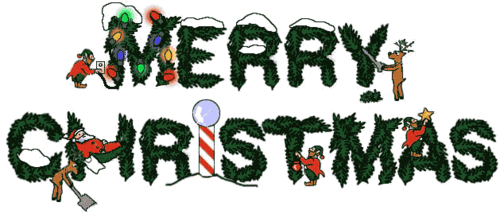          ΣΧ.ΕΤΟΣ:2016-171o,2o,3o,4οΝ/Γ  ΕΛΕΥΘ/ΛΗΣ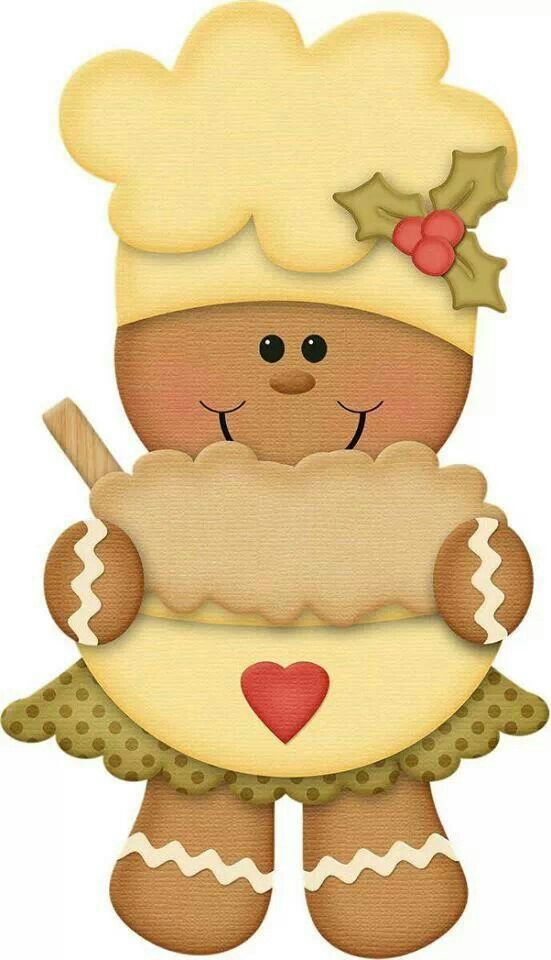 ΠΡΟΣΚΛΗΣΗΓΙΑ ΤΗΝ ΧΡΙΣΤΟΥΓΕΝΝΙΑΤΙΚΗΕΚΔΗΛΩΣΗ                                ΣΥΝΤΑΓΗΓΙΑ ΤΗΝ ΠΙΟ «ΝΟΣΤΙΜΗ»ΧΡΙΣΤΟΥΓΕΝΝΙΑΤΙΚΗ     ΓΙΟΡΤΗΥΛΙΚΑ-Πολλά παιδικά χαμόγελα-Λίγη βοήθεια από τους μεγάλους (ΠΡΟΣΟΧΗ! Δεχόμαστε βοήθεια μόνο από γονείς που για ένα βράδυ θέλουν να ξαναγίνουν παιδιά και να παίξουν μαζί μας.)-Πολύ κέφι-Πολλή χαρά-Πολλή συνεργασία-Πολλή καλή διάθεση-9 νηπιαγωγοί που αγαπούν πολύ τους μικρούς μαθητές τους.ΓΙΑ ΤΟ ΤΕΛΟΣ:Πολλή-πολλή αγάπη για να «ραντίσουμε»  μ΄αυτήν την γιορτή μαςΕΚΤΕΛΕΣΗΣυγκεντρώνουμε όλα τα υλικά , την Τετάρτη 21 Δεκεμβρίου 2016 στις 16.30μ.μ. ,στον χώρο της πλατείας δίπλα στον Κήπο.Τα ανακατεύουμε καλά-καλά για τρεις  περίπου ώρες (από τις 16.30 έως τις 19.30) και τέλος τα… «παγώνουμε»  στους -1Ο C με 2ο C (τόσο υπολογίζουμε ότι θα είναι η θερμοκρασία ) και η επιτυχία της συνταγής μας είναι ΣΙΓΟΥΡΗ!!!                                                             ΚΑΛΗ  ΕΠΙΤΥΧΙΑΥ.Σ. :Η παρουσία όλων σας  είναι απαραίτητη για να πετύχει η συνταγή μας.Σας περιμένουμε!